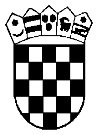       REPUBLIKA  HRVATSKADRŽAVNO ODVJETNIŠTVO REPUBLIKE HRVATSKEZagreb, Gajeva 30aBroj: P-163/2021Zagreb, 28. listopada 2021.Državno odvjetništvo Republike Hrvatske, sukladno članku 76., 76.a. i 78. Zakona o državnim službenicima (Narodne novine, broj 92/05, 107/07, 27/08, 34/11, 49/11, 150/11, 34/12, 49/12, 37/13, 38/13, 138/15-Odluka Ustavnog suda Republike Hrvatske, 61/17, 70/19, 98/19) objavljujeP O Z I VZA ISKAZIVANJE INTERESA ZA PREMJEŠTAJ U DRŽAVNO ODVJETNIŠTVO REPUBLIKE HRVATSKEDržavno odvjetništvo Republike Hrvatske poziva državne službenike/ce, službenike/ce tijela lokalne i područne (regionalne) samouprave, odnosno službenike/ce iz javnih službi za iskazivanje interesa za premještaj na sljedeće radno mjesto:- računovodstveni referent-financijski knjigovođa-1 izvršitelj/ica (red.broj 19. Pravilnika o unutarnjem redu u Državnom odvjetništvu Republike Hrvatske)Stručni uvjeti:- srednja stručna sprema ekonomske ili druge odgovarajuće struke, - najmanje jedna godina radnog iskustva na odgovarajućim poslovima,- položen državni stručni ispit- poznavanje rada na računaluOpis poslova: obavlja gotovinske uplate i isplate temeljem likvidirane dokumentacije; obavlja likvidaciju i obračun plaća te drugih osobnih primanja zaposlenika, te vodi evidenciju njihovih obustava; popunjava statistička i druga izvješća i obrasce u vezi s osobnim primanjima zaposlenika; vodi evidenciju isplata ugovora o djelu; vodi glavne i pomoćne knjige sukladno propisima; priprema i kontrolira ispravnost dokumentacije, te likvidiranu dokumentaciju unosi u glavne i pomoćne knjige; provodi kontiranje uredno likvidirane knjigovodstvene dokumentacije i knjiži je sukladno propisima; prati rokove za podnošenje rezervacija i zahtjeva za plaćanje iz sustava riznice; sudjeluje u pripremi i organizaciji godišnjeg popisa imovine; obavlja i druge poslove financijsko-materijalnog poslovanja.Koeficijent složenosti poslova:  0,854Prijave za iskazivanje interesa mogu se podnijeti u roku od 15 dana od dana objave ovog Poziva na mrežnim stranicama Državnog odvjetništva Republike Hrvatske i Ministarstva pravosuđa i uprave.U prijavi je potrebno navesti osobne podatke (osobno ime, datum i mjesto rođenja, adresu stanovanja, broj telefona i adresu elektroničke pošte)Uz prijavu za iskazivanje interesa je potrebno priložiti:životopis, presliku svjedodžbe o stečenoj stručnoj spremi odgovarajuće struke,presliku svjedodžbe o položenom državnom stručnom ispitu,dokaz o ukupnom radnom iskustvu i radnom iskustvu na odgovarajućim poslovima; elektronički zapis ili potvrdu o podacima evidentiranim u bazi podataka Hrvatskog zavoda za mirovinsko osiguranje, potvrdu poslodavca o poslovima na kojima je kandidat/kinja radio/la ili ugovor o radu ili rješenje o rasporedu ili drugi dokaz iz kojeg su vidljivi poslovi na kojima je kandidat/kinja radio/la.Iz priloženih dokaza mora biti vidljivo da je kandidat/kinja radio/la na odgovarajućim poslovima odnosno u stručnoj spremi i struci koja je uvjet za radno mjesto na koje se prijavljuje.Prijave se podnose putem elektroničke pošte na adresu: pisarnica@dorh.hr  s naznakom: Prijava za iskazivanje interesa za premještaj u Državno odvjetništvo Republike Hrvatske.Odabir kandidata/kinja koji će biti pozvani na razgovor/intervju bit će izvršen na temelju iskazane motivacije, profesionalnih interesa i utvrđenog radnog iskustva kandidata/kinja u odnosu na potrebe radnog mjesta.U postupku premještaja, Državno odvjetništvo Republike Hrvatske će za najboljeg kandidata/tkinju podnijeti zahtjev za provedbu temeljne sigurnosne provjere nadležnoj sigurnosno-obavještajnoj agenciji. Na temelju izvješća o rezultatu sigurnosne provjere, Državno odvjetništvo Republike Hrvatske donosi konačnu ocjenu o postojanju sigurnosnih zapreka. Sigurnosna provjera provodi se sukladno zakonu kojim se uređuje provođenje sigurnosnih provjera. GLAVNA DRŽAVNA ODVJETNICAREPUBLIKE HRVATSKEZlata Hrvoj- ŠipekDOSTAVITI: Objava na mrežnim stranicama Ministarstva pravosuđa i upraveObjava na mrežnim stranicama Državnog odvjetništva Republike HrvatskePismohrana